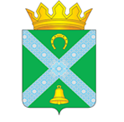 Российская ФедерацияНовгородская область Крестецкий районАдминистрация Новорахинского сельского поселенияП О С Т А Н О В Л Е Н И Еот 06.12.2019  № 332д. Новое РахиноОб утверждении Порядка получения муниципальным служащим Администрации Новорахинского сельского поселения  разрешения представителя нанимателя на участие на безвозмездной основе в управлении некоммерческой  организацией (кроме политической партии и органа профессионального союза, в том числе выборного органа первичной профсоюзной организации, созданной в Администрации Новорахинского сельского поселения , аппарате избирательной комиссии муниципального образования), жилищным, жилищно-строительным, гаражным кооперативами, товариществом собственников недвижимости в качестве единоличного исполнительного органа или вхождение в состав их коллегиальных органов управленияВ соответствии с подпунктом 3 части 1 статьи 14 Федерального закона от 02 марта 2007 года № 25-ФЗ «О муниципальной службе в Российской Федерации»,Администрация Новорахинского сельского поселения ПОСТАНОВЛЯЕТ:1. Утвердить прилагаемый Порядок получения муниципальным служащим Администрации Новорахинского сельского поселения  разрешения представителя нанимателя на участие на безвозмездной основе в управлении некоммерческой  организацией (кроме политической партии и органа профессионального союза, в том числе выборного органа первичной профсоюзной организации, созданной в Администрации Новорахинского сельского поселения , аппарате избирательной комиссии муниципального образования), жилищным, жилищно-строительным, гаражным кооперативами, товариществом собственников недвижимости в качестве единоличного исполнительного органа или вхождение в состав их коллегиальных органов управления.2. Опубликовать настоящее постановление в муниципальной газете «Новорахинские вести» и в информационно-телекоммуникационной сети «Интернет» на официальном сайте Администрации Новорахинского  сельского поселения.Глава администрации			  Г.Н. Григорьев  УТВЕРЖДЕН                                                                                постановлением Администрации Новорахинского сельского поселения   от 06.12.2019 № 332ПОРЯДОКполучения муниципальным служащим Администрации Новорахинского сельского поселения  разрешения представителя нанимателя на участие на безвозмездной основе в управлении некоммерческой  организацией (кроме политической партии и органа профессионального союза,в том числе выборного органа первичной профсоюзной организации, созданной в Администрации Новорахинского сельского поселения , аппарате избирательной комиссии муниципального образования), жилищным, жилищно-строительным, гаражным кооперативами, товариществом собственников недвижимости в качестве единоличного исполнительного органа или вхождение в состав их коллегиальных органов управления1. Настоящий Порядок определяет процедуру получения лицами, замещающими должности муниципальной службы в Администрации Новорахинского сельского поселения  (далее – Администрация поселения,  муниципальные служащие), разрешения представителя нанимателя на участие на безвозмездной основе в управлении некоммерческой организацией (кроме политической партии и органа профессионального союза, в том числе выборного органа первичной профсоюзной организации, созданной в Администрации поселения, аппарате избирательной комиссии муниципального образования), жилищным, жилищно-строительным, гаражным кооперативами, товариществом собственников недвижимости (далее - некоммерческая организация) в качестве единоличного исполнительного органа или вхождение в состав их коллегиальных органов управления.2. Участие муниципального служащего на безвозмездной основе в управлении некоммерческой организацией в качестве единоличного исполнительного органа или вхождение в состав ее коллегиальных органов управления (далее - участие муниципального служащего в управлении некоммерческой организацией) не должно приводить к конфликту интересов или возможности возникновения конфликта интересов при исполнении муниципальным служащим должностных обязанностей.3. Муниципальный служащий, изъявивший желание участвовать в управлении некоммерческой организацией, оформляет в письменном виде на имя Главы администрации поселения,  либо должностного лица, исполняющего его обязанности (далее - представитель нанимателя) ходатайство о получении разрешения на участие на безвозмездной основе в управлении некоммерческой организацией в качестве единоличного исполнительного органа или вхождение в состав ее коллегиальных органов управления (далее - ходатайство), составленное по форме согласно приложению 1 к настоящему Порядку.К ходатайству прилагается копия учредительного документа некоммерческой организации, в управлении которой муниципальный служащий предполагает участвовать, заверенная подписью непосредственного руководителя (иного уполномоченного лица) и при наличии оттиском печати некоммерческой организации, а также копия документа, в котором указаны полномочия, права и обязанности, которые возлагаются на муниципального служащего в случае участия муниципального служащего в управлении некоммерческой организацией (например, копия должностной инструкции или копия положения об органе управления некоммерческой организацией) (далее - документы, прилагаемые к ходатайству).4. Ходатайство и документы, прилагаемые к ходатайству, представляются муниципальным служащим должностному лицу, ответственному в Администрации поселения  за работу по профилактике коррупционных и иных правонарушений, до начала участия муниципального служащего в управлении некоммерческой организацией, за исключением случаев, предусмотренных пунктами 5 и 6 настоящего Порядка.5. Муниципальный служащий, который участвовал на безвозмездной основе в управлении некоммерческой организацией в качестве единоличного исполнительного органа или входил в состав ее коллегиальных органов управления на день вступления в силу настоящего Порядка, представляет ходатайство и документы, прилагаемые к ходатайству, должностному лицу, ответственному в Администрации поселения   за работу по профилактике коррупционных и иных правонарушений, не позднее чем через пять рабочих дней после вступления в силу настоящего Порядка.6. Муниципальный служащий, участвующий на безвозмездной основе в управлении некоммерческими организациями в качестве единоличного исполнительного органа или входящий в состав их коллегиальных органов управления на день его назначения на должность муниципальной службы в Администрацию поселения  , представляет ходатайство и документы, прилагаемые к ходатайству, в день назначения на должность муниципальной службы в Администрации поселения  7. Должностное лицо, ответственное в Администрации поселения   за работу по профилактике коррупционных и иных правонарушений, регистрирует ходатайство в день его поступления в журнале учета ходатайств о получении разрешения на участие на безвозмездной основе в управлении некоммерческой организацией в качестве единоличного исполнительного органа или вхождение в состав ее коллегиальных органов управления (далее - журнал) по форме согласно приложению 2 к настоящему Порядку.Отказ в регистрации ходатайств не допускается.Все листы журнала должны быть прошиты и пронумерованы, кроме первого. На последнем листе указывается количество листов цифрами и прописью. Последний лист заверяется подписью должностного лица, ответственного в Администрации поселения  за работу по профилактике коррупционных и иных правонарушений, с указанием расшифровки подписи, должности и даты начала ведения журнала. Журнал заверяется печатью Администрации поселения.	8. Должностное лицо, ответственное в Администрации поселения  за работу по профилактике коррупционных и иных правонарушений, осуществляет предварительное рассмотрение ходатайства, документов, прилагаемых к ходатайству, и подготовку мотивированного заключения на него о возможности (невозможности) участия муниципального служащего в управлении некоммерческой организацией (далее - мотивированное заключение).При подготовке мотивированного заключения должностное лицо, ответственное в Администрации за работу по профилактике коррупционных и иных правонарушений, вправе проводить собеседование с муниципальным служащим, представившим ходатайство, получать от него письменные пояснения.	9. Ходатайство, документы, прилагаемые к ходатайству, и мотивированное заключение в течение трех рабочих дней со дня регистрации ходатайства направляется представителю нанимателя для принятия решения.10. По результатам рассмотрения ходатайства и мотивированного заключения представитель нанимателя в течение пяти рабочих дней со дня получения документов, указанных в пункте 9 настоящего Порядка, выносит одно из следующих решений:а) разрешить муниципальному служащему участие в управлении некоммерческой организацией;б) отказать муниципальному служащему в участии в управлении некоммерческой организацией.Решение представителя нанимателя принимается путем наложения на ходатайстве резолюции «разрешить» или «отказать».	11. Основаниями для принятия решения об отказе муниципальному служащему в участии в управлении некоммерческой организацией являются:а) отдельные функции муниципального управления указанной в ходатайстве некоммерческой организацией входят в должностные обязанности муниципального служащего;б) муниципальный служащий изъявил желание участвовать в управлении некоммерческой организацией, в отношении которой в пункте 3 части 1 статьи 14 Федерального закона от 02 марта 2007 года № 25-ФЗ «О муниципальной службе в Российской Федерации» установлен запрет на участие в ее управлении;в) выявлены обстоятельства, свидетельствующие о наличии личной заинтересованности муниципального служащего при исполнении им должностных обязанностей,  которая приводит или может привести к конфликту интересов;г) муниципальным служащим не представлены документы, указанные в пункте 3 настоящего Порядка.12. Копия ходатайства с письменной резолюцией представителя нанимателя в течение трех рабочих дней со дня принятия решения выдается муниципальному служащему лично под роспись в журнале.13. Оригинал рассмотренного представителем нанимателя ходатайства, документы, прилагаемые к ходатайству, мотивированное заключение, а также иные материалы, связанные с рассмотрением ходатайства (при наличии), приобщаются к личному делу муниципального служащего.14. Настоящий Порядок не распространяется на правоотношения, регулирующие участие муниципальных служащих в управлении некоммерческими организациями от имени органа местного самоуправления.Приложение 1к Порядку получения муниципальным служащим Администрации Новорахинского сельского поселения  разрешения представителя нанимателя на участие на безвозмездной основе в управлении некоммерческой  организацией (кроме политической партии и органа профессионального союза, в том числе выборного органа первичной профсоюзной организации, созданной в Администрации Новорахинского сельского поселения , аппарате избирательной комиссии муниципального образования), жилищным, жилищно-строительным, гаражным кооперативами, товариществом собственников недвижимости в качестве единоличного исполнительного органа или вхождение в состав их коллегиальных органов управления                       Главе  администрации Новорахинского сельского поселения                                             ________________________________________                                               (фамилия, имя, отчество)                                            от___________ ____________________________                                                 (фамилия, имя, отчество,                                      должность муниципального служащего)ХОДАТАЙСТВО         о получении разрешения на участие на безвозмездной основе            в управлении некоммерческой организацией в качестве             единоличного исполнительного органа или вхождение               в состав ее коллегиальных органов управления    	В  соответствии с пунктом 3 части 1 статьи 14 Федерального закона от 02 марта 2007 года № 25-ФЗ «О муниципальной службе в Российской Федерации»  прошу разрешить мне участие на безвозмездной основе в управлении некоммерческой организацией____________________________________________________________________________________________________________________________________________________________________________________________________________________________________________________________________________________________________________      (указать наименование и адрес организации, наименование органа управления некоммерческой организации и его полномочия, основной вид деятельности некоммерческой организации, срок, в течение которого планируется участвовать в управлении, обстоятельства, являющиеся основанием участия в управлении некоммерческой организации)в  качестве  единоличного  исполнительного органа или вхождение в состав ее коллегиальных органов управления (нужное подчеркнуть).    	Участие   на   безвозмездной   основе   в   управлении   некоммерческой организацией  не  повлечет  за  собой конфликта интересов и не отразится на репутации Администрации Новорахинского сельского поселения    	При участии в управлении указанной некоммерческой организацией обязуюсь соблюдать  требования,  предусмотренные  статьями  12, 14 – 14.2 Федерального закона от 02 марта 2007 года № 25-ФЗ «О муниципальной службе в Российской Федерации».Приложение:1. Копия учредительного документа некоммерческой организации на ________ л.в _________ экз.;2.  Копия  документа,  в  котором  указаны полномочия, права и обязанности, которые  возлагаются  на  муниципального служащего в случае участия муниципального служащего в управлении некоммерческой организацией, на ___________ л. в _____________ экз.;3. Иные документы (при наличии)."__" __________ 20__ года   __________________   __________________________       (подпись лица, подавшего      		 (расшифровка подписи лица,                        	ходатайство)			подавшего ходатайство)    	Регистрационный   номер   ходатайства  в  журнале  учета  ходатайств  о получении  разрешения  на  участие  на  безвозмездной  основе  в управлении некоммерческой  организацией в качестве единоличного исполнительного органа или вхождение в состав ее коллегиальных органов управления _______________.Дата регистрации ходатайства "__" _______________ 20__ года____________________________________         ______________________________    (подпись лица, принявшего                    (ФИО, должность лица,           ходатайство)                                     принявшего ходатайство)"__" _______________ 20__ годаПриложение 2к Порядку получения муниципальным служащим Администрации Новорахинского сельского поселения  разрешения представителя нанимателя на участие на безвозмездной основе в управлении некоммерческой  организацией (кроме политической партии и органа профессионального союза, в том числе выборного органа первичной профсоюзной организации, созданной в Администрации Новорахинского сельского поселения , аппарате избирательной комиссии муниципального образования), жилищным, жилищно-строительным, гаражным кооперативами, товариществом собственников недвижимости в качестве единоличного исполнительного органа или вхождение в состав их коллегиальных органов управленияЖурналучета ходатайств о получении разрешения на участиена безвозмездной основе в управлении некоммерческойорганизацией в качестве единоличного исполнительного органаили вхождение в состав ее коллегиальных органов управленияN п/пРегистра-ционный номер ходатайстваДата регистрации ходатайстваФамилия, имя, отчество (при наличии), должность лица, подавшего ходатайствоФамилия, имя, отчество (при наличии), должность и подпись лица, регистрирующего ходатайствоОтметка о принятом решенииОтметка о получении копии ходатайства (подпись лица, подавшего ходатайство)1234567